УКРАЇНАФЕДОРІВСЬКА СІЛЬСЬКА РАДАПОЛОГІВСЬКОГО РАЙОНУ ЗАПОРІЗЬКОЇ ОБЛАСТІсьомого скликаннячотирнадцята  сесія                                                      РІШЕННЯ23 грудня 2016року                                                                                   №14с.ФедорівкаПро затвердження програми «Турбота» на 2017 рікКеруючись Бюджетним кодексом України , Законами України «Про державний бюджет на 2017 рік» , «Про місцеве самоврядування в Україні», «Про поховання та похоронну справу», постановою Кабінету Міністрів України «Про затвердження Порядку надання допомоги на поховання деяких категорій осіб виконавцю волевиявлення померлого або особі, яка зобов'язана поховати померлого» від 31.01.2007 №99, розглянувши проект програми «Турбота» на 2017 рік, Федорівська   сільська рада Пологівського району Запорізької області  ВИРІШИЛА: 1.Затвердити потребу коштів на поховання померлих одиноких громадян; осіб без певного місця проживання; осіб, від поховання яких відмовилися рідні; знайдених невпізнаних трупів; у разі відсутності родичів або осіб чи установ, які можуть взяти на себе організацію поховання., в розмірі 10000,00 гривень.Затвердити одноразову матеріальну допомогу на лікування  в розмірі 300гривень . Загальна сума виділених коштів 6000 грн.(Шість тисяч гривень).2.Затвердити  розмір одноразової  матеріальної допомоги - на підтримку сімей військовослужбовців, які загинули, померли при проходженні військової служби   0,00грн;- на підтримку сімей військовослужбовців, які проходять (пройшли) військову службу у зоні проведення антитерористичної операції в розмірі 2 000 гр. Затвердити програму «Турбота» на 2017 рік (далі - Програма), що додається.Затвердити Положення про порядок надання одноразової матеріальної допомоги на 2017 рік (Додаток №1).Затвердити склад громадської комісії з надання одноразової матеріальної допомоги (Додаток №2).Касиру Єфіменко Т.В. передбачити кошти на фінансування Програми на 2017 рік у сумі 46 000 гривень. (Сорок шість тисяч гривень 00 копійок)Контроль за виконанням рішення покласти на постійну фінансово-бюджетну комісію .Сільський голова                                                       В.І.ЧерноусЗатверджено Рішенням сесії Федорівської сільської ради  від 10.03.2016 № 14                        ПРОГРАМА «ТУРБОТА» НА 2017 РІК1.ВступОб'єктами дії Програми «Турбота» на 2016 рік ( далі - Програма) є:-громадяни, які зобов'язалися поховати померлого;-сім'ї військовослужбовців, які загинули, померли при проходженні військової служби;-на підтримку сімей військовослужбовців, які проходять(пройшли) військову службу у зоні проведення антитерористичної операції2. Нормативна базаПрограма розроблена відповідно до нормативно-правових актів:-   Бюджетний кодекс України;-   Закон України «Про державний бюджет України на 2016 рік»;-   Закон України «Про місцеве самоврядування в Україні»;-   Закон України «Про поховання та похоронну справу»;- Постанова Кабінету Міністрів України «Про затвердження порядку надання допомоги на поховання деяких категорій осіб виконавцю волевиявлення померлого або особі, яка зобов'язалася поховати померлого» від 31.07.2007 №99.3. Мета Програми           Метою програми є організація поховання померлих одиноких громадян; осіб без певного місця проживання; осіб, від поховання яких відмовилися рідні; знайдених невпізнаних трупів; у разі відсутності родичів або осіб чи установ, які можуть взяти на себе організацію поховання.  Надання матеріальної допомоги:-    на підтримку сімей військовослужбовців, які загинули, померли при проходженні військової служби в зоні проведення антитерористичної операції;-   на підтримку сімей військовослужбовців, які проходять (пройшли) військову службу у зоні проведення антитерористичної операції;    4. Фінансове забезпечення ПрограмиФінансування заходів Програми планується здійснювати за рахунок сільського бюджету.Загальна розрахункова вартість Програми становить 46 000 грн. (сорок шість тисяч гривень 00 копійок)  . Обсяг фінансування заходів Програми визначається згідно з додатком до Програми.Головним розпорядником коштів є Федорівська  сільська  рада Пологівського району Запорізької області.          5. Заходи реалізації Програми протягом 2017 року           Поховання померлих одиноких громадян; осіб без певного місця проживання; осіб, від поховання яких відмовилися рідні; знайдених невпізнаних трупів; у разі відсутності родичів або осіб чи установ, які можуть взяти на себе організацію поховання.Надання матеріальної допомоги :-на підтримку сімей військовослужбовців, які загинули, померли при проходженні військової служби в зоні проведення антитерористичної операції;-на підтримку сімей військовослужбовців, які проходять(пройшли) військову службу у зоні проведення антитерористичної операції один раз на бюджетний рік ;6.Очікувані результати виконання ПрограмВиконання Програми дає можливість зняти соціальну напругу в селі, оперативно надавати допомогу громадянам, які опинилися у складних життєвих обставинах, та надавати підтримку громадянам, які зобов'язалися поховати померлого.             Касир                                              Т.В.Єфіменко                        Додатокдо Програми «Турбота» на 2017 рікПЕРЕЛІК ВИДАТКІВ,спрямованих на виконання Програми «Турбота»на 2017 рікДодаток №1 до Програми«Турбота» на 2017 рікПОЛОЖЕННЯпро порядок поховання та надання одноразової матеріальної допомогина 2017 рік         1.Поховання померлих одиноких громадян; осіб без певного місця проживання; осіб, від поховання яких відмовилися рідні; знайдених невпізнаних трупів; у разі відсутності родичів або осіб чи установ, які можуть взяти на себе організацію поховання - здійснюється ритуальною службою за договором та актом виконаних робіт, замовником є Федорівська сільська рада Пологівського району Запорізької області.2.Одноразова матеріальна допомога може надаватись:-на підтримку сімей військовослужбовців, які загинули, померли при проходженні військової служби зоні проведення антитерористичної операції;-на підтримку сімей військовослужбовців, які проходять(пройшли) військову службу у зоні проведення антитерористичної операції один раз на бюджетний рік;-на підтримку осіб , які потребують лікування.3.Одноразова матеріальна допомога надається на підставі особистої заяви громадянина один раз на рік. До заяви додається:-копія паспорта заявника;-копія ідентифікаційного коду заявника-копія посвідчення (довідки) про те, що громадянин дійсно є учасникомАТО (копія довідки з військової частини або копія військового квитка іззаписом про участь в АТО)-довідка про номер банківського рахунку, відкритий на ім'я заявника у відділенні банку.4.Одноразова матеріальна допомога на поховання надається на підставі особистої заяви громадянина з дня звернення за нею протягом шести місяців після смерті особи у розмірі, встановленому на день смерті. До заяви додаються:-копія паспорта заявника;-копія ідентифікаційного коду заявника;-копія свідоцтва про смерть особи;-витяг з Державного реєстру актів цивільного стану громадян про смерть для отримання допомоги на поховання (оригінал);-довідка про останнє місце проживання померлого;-довідка з Єдиного державного реєстру юридичних та фізичних осіб-підприємців;-довідка з центру зайнятості про відсутність реєстрації особи, як безробітної;-копія трудової книжки померлої особи;-довідка про номер банківського рахунку, відкритий на ім'я заявника у відділенні банку.5.Одноразова матеріальна допомога на лікування надається на підставі особистої заяви громадянина з дня звернення. До заяви додаються:-копія паспорта заявника;-копія ідентифікаційного коду заявника;-копія медичного заключення  (виписка лікаря);-довідка про номер банківського рахунку, відкритий на ім'я заявника у відділенні банку.6.Рішення про надання одноразової матеріальної допомоги приймається на засіданні   громадської комісії з надання одноразової      матеріальної допомоги.7.Одноразова матеріальна допомога надасться за рахунок коштів сільської програми  «Турбота» на 2017 рік.8.Виплата одноразової матеріальної допомоги здійснюється шляхом перерахування коштів    на номер банківського рахунку, відкритий на ім'я заявника у відділенні банку.             Касир                                             Т.В.Єфіменко Додаток №2до Програми «Турбота» на 2017 рік СКЛАДгромадської комісії з надання одноразової матеріальної допомогиГолова комісії  	Галка Петро Петрович,депутат  сільської радиСекретар комісії	Крівіхіна Олена Василівна,депутат  сільської радиЧлени комісії:            Іваненко Людмила Григорівнадепутат сільської ради                                     Єфіменко Тетяна Василівна Касир  сільської ради       Сільський голова                                                В.І.ЧерноусНайменування заходуОбсяги фінансування ( грн.)Термін виконання         Поховання померлих одиноких громадян; осіб без певного місця проживання; осіб, від поховання яких відмовилися рідні; знайдених невпізнаних трупів; у разі відсутності родичів або осіб чи установ, які можуть взяти на себе організацію поховання.Надання матеріальної допомоги-на лікування  20 чол. Х 300 грн = 6000    -на підтримку сімей військовослужбовців, які загинули, померли при проходженні військової служби зоні проведення антитерористичної операції;-на підтримку сімей військовослужбовців, які проходять(пройшли)  військову службу у зоні проведення антитерористичної операції 15 чоловік х 2 000=30 000грн10000600030 000Протягом  2017 рокуВсього         46 000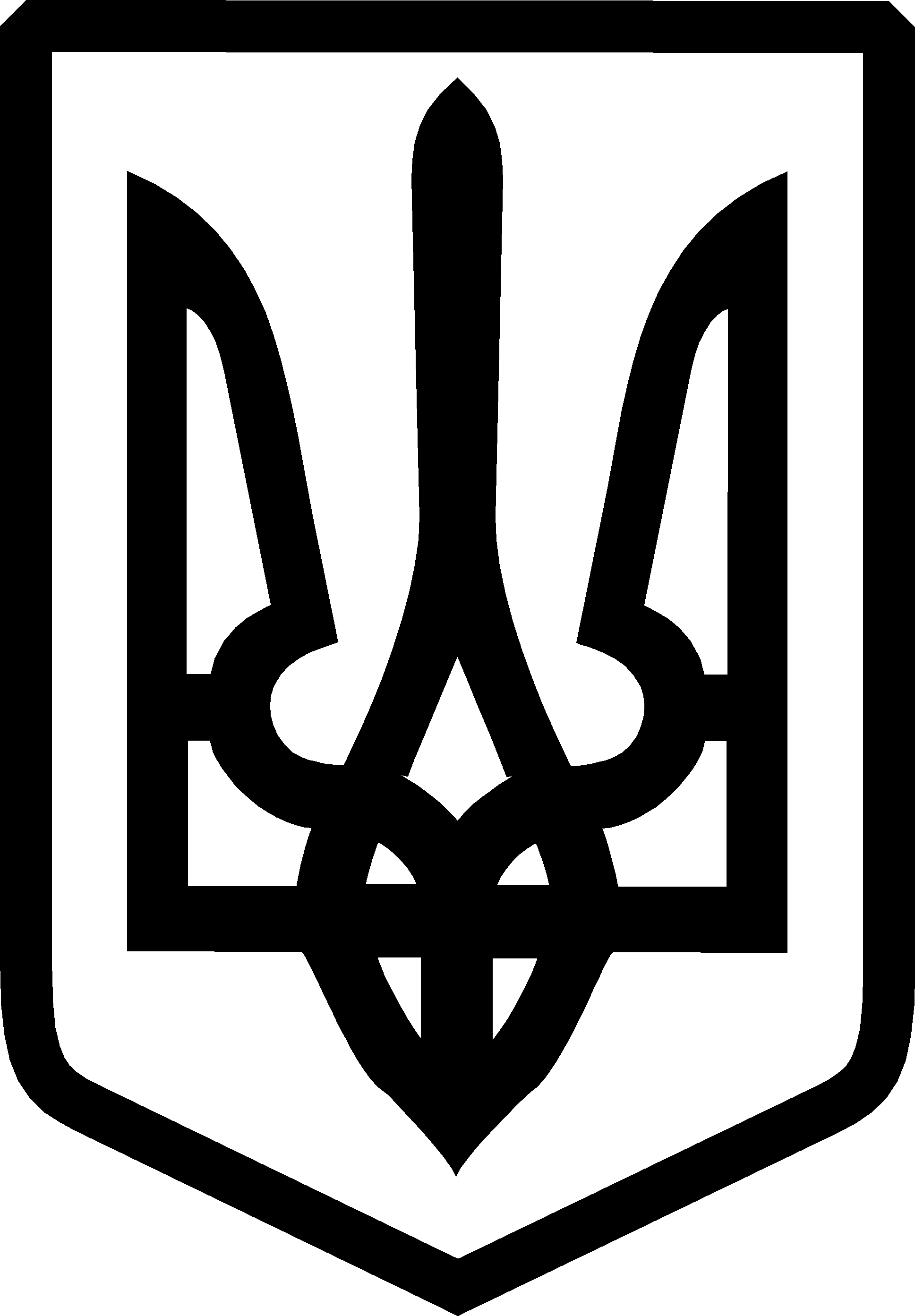 